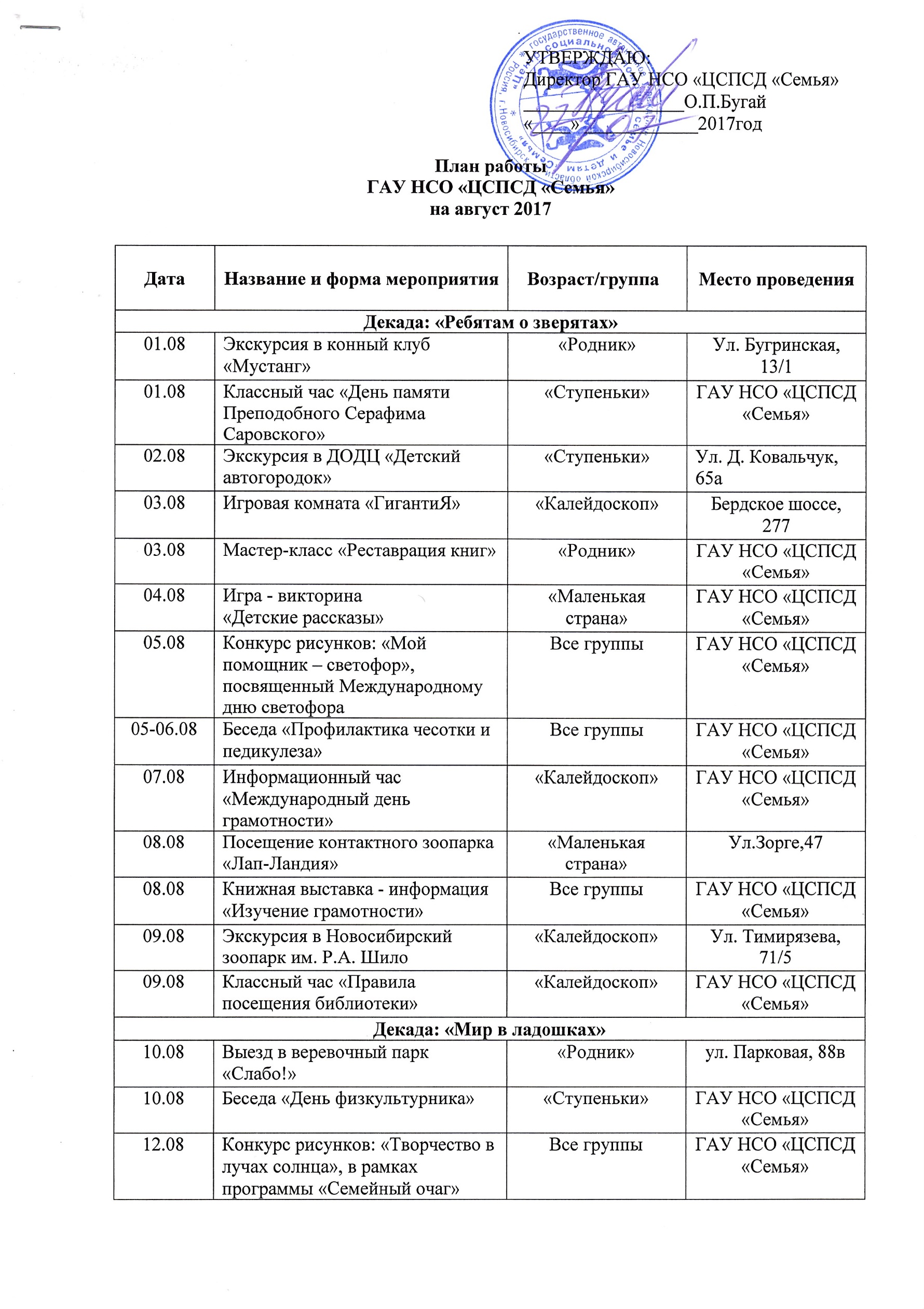 12-13.08Беседа «Профилактика глистных инвазий» Все группыГАУ НСО «ЦСПСД «Семья»14.08Книжная витрина «Мы в ответе за них»Все группыГАУ НСО «ЦСПСД «Семья»15.08Игровая комната «ГигантиЯ»«Калейдоскоп»Бердское шоссе, 27715.08Литературный обзор «Медовый спас» «Ступеньки»ГАУ НСО «ЦСПСД «Семья»16.08Беседа «Международный день бездомных животных» «Родник»ГАУ НСО «ЦСПСД «Семья»17.08Выезд в веревочный парк «Слабо!»«Ступеньки»ул. Парковая, 88в18.08Историко-литературный час «85 лет со дня рождения В.П. Аксенова, русского писателя»«Калейдоскоп»ГАУ НСО «ЦСПСД «Семья»19.08Конкурс рисунков и поделок «Целый мир в ладошках», в рамках программы «Семейный очаг»Все группыГАУ НСО «ЦСПСД «Семья»19-20.08Беседа «Здоровый образ жизни»Все группыГАУ НСО «ЦСПСД «Семья»Декада: «Спасибо, Лето, за тепло!»Декада: «Спасибо, Лето, за тепло!»Декада: «Спасибо, Лето, за тепло!»Декада: «Спасибо, Лето, за тепло!»21.08Экскурсия в познавательно-развлекательный парк «Парк чудес Галилео»«Калейдоскоп»Добролюбова, 16а21.08Информационный час «День государственного флага России»«Ступеньки»ГАУ НСО «ЦСПСД «Семья»22.08Обзор «Летние чтения»«Маленькая страна»ГАУ НСО «ЦСПСД «Семья»22.08Экскурсия в Новосибирский зоопарк им. Р.А. Шило«Родник»Ул. Тимирязева, 71/523.08Выставка-юбилей «200 лет русскому писателю А.К. Толстому»Все группыГАУ НСО «ЦСПСД «Семья»23.08Посещение зоны игровых автоматов Детского развлекательного центра «Magic Park»«Ступеньки»Ул. Н-Данченко, 14224.08Театр «Самовар»Все группыГАУ НСО «ЦСПСД «Семья»24.08Занимательный час «По рассказам Толстого»«Калейдоскоп»ГАУ НСО «ЦСПСД «Семья»25.08Информационный час «День Российского кино»«Ступеньки»ГАУ НСО «ЦСПСД «Семья»26.08Конкурс рисунков: «Спасибо, Лето, за тепло!»Все группыГАУ НСО «ЦСПСД «Семья»26-27.08Беседа «Профилактика ОРВИ»Все группыГАУ НСО «ЦСПСД «Семья»28.08Экскурсия в познавательно-развлекательный парк «Парк чудес Галилео»«Ступеньки»Ул.Добролюбова, 16а28.08Час познаний и фантазий «Кино, и мы»«Родник»ГАУ НСО «ЦСПСД «Семья»29.08Праздничная программа «Детский город профессий»Все группыПр.Дзержинского, 2/230.08Посещение «Лазертаг-арены»  Детского развлекательного центра «Magic Park»«Родник»Ул. Н-Данченко, 14231.08Книжная выставка «День знаний»Все группыГАУ НСО «ЦСПСД «Семья»